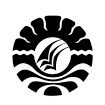 SKRIPSIMENINGKATKAN HASIL BELAJAR TENTANG KEMAMPUAN MEMBACAMELALUI PENERAPAN MODEL PEMBELAJARAN TALKING STICK PADA SISWA KELAS II SD NEGERI KALUKU BODOA KECAMATAN TALLO KOTA MAKASSARDiajukan  untuk Memenuhi Sebagian Persyaratan Guna Memperoleh Gelar Sarjana Pendidikan (S.Pd) pada program Studi Pendidikan Guru sekolah Dasar Strata Satu Fakultas Ilmu Pendidikan Pendidikan Univeristas Negeri MakassarROSMINAHPROGRAM STUDI PENDIDIKAN GURU SEKOLAH DASAR FAKULTAS ILMU PENDIDIKAN UNIVERSITAS NEGERI MAKASSAR2016MOTODengan mimpi dan cita-citamu, buatlah kehidupanmu lebih baik dari yang sekarang.Kejarlah mimpi dan cita-citamu itu dengan sungguh-sungguh, karena takkan ada cita-cita mudah untuk diraih.Percayalah, Yakinlah akan mimpi dan cita-citamu.										(ROSMINAH)Dengan Segala Kerendahan HatiKuperuntukkan Karya iniKepada Ayahanda dan Ibunda, Saudara-saudariku Tercinta Serta Keluargayang dengan Tulus dan Ikhlas Selalu Berdo’a dan MembantuBaik Moril maupun Materil demi Keberhasilan PenulisSemoga Allah SWT Memberikan Rahmat dan Karunia-NyaKepada Kita SemuaABSTRAKROSMINAH. 2015. Meningkatkan . hasil belajar tentang kemampuan membaca melalui penrapan model Pembelajaran Talking Stick pada siswa kelas II SD Negeri Kaluku Bodoa Kecamatan Tallo Kota Makassar. Skripsi ini dibimbing oleh Ayahanda Drs. Latri., S.Pd., M.Pd. dan Ibunda Dra. St. Nursiah. B.,M.Pd. pada Program Studi Pendidikan Guru Sekolah Dasar (PGSD) Fakultas Ilmu Pendidikan Universitas Negeri Makassar.Rumusan masalah dalam penelitian ini adalah bagaimanakah meningkatkan hasilbelajar tentang kemapuan membaca melalui penerapan pembelajaran model Talking Stick pada siswa kelas II SD Negaeri Kaluku Bodoa Kecamatan Tallo Kota Makassar. Tujuan penelitian ini adalah untuk meningkatkan hasil belajar tentang kemampuan membaca melalui perapan model pembelajaran Talking Stick pada siswa kelas II SD Negeri Kaluku Bodoa Kecamatan Tallo Kota Makassar.. Manfaat penelitian ini terdiri atas dua manfaat yaitu; manfaat teoritis dan manfaat praktis. Penelitian ini menggunakan pendekatan kualitatif dengan dengan  penelitian berjenis Penelitian Tindakan Kelas (PTK). Adapun fokus penelitian ini terbagi dua yaitu: fokus pada proses dan fokus pada hasil belajar siswa. Setting penelitian ini dilaksanakan di kelas II SD Negeri Kaluku Bodoa Kecamatan Tallo Kota Makassar, dengan subjek penelitian 28 orang siswa, yang terdiri dari 10 laki-laki dan 18 perempuan. Penelitian ini dirancang dengan 4 tahap tindakan (perencanaan, pelaksanaan, observasi, dan refleksi). Teknik dan prosedur pengumpulan data yang digunakan yaitu lembar observasi, tes hasil belajar, dan dokumentasi. Penelitian ini dilaksanakan selama dua siklus dan setiap siklus dilaksanakan dua pertemuan. Hasil penelitian menunjukkan bahwa peningkatan proses belajar siswa siklus I yaitu  berkategori cukup (C), dan mengalami peningkatan pada siklus II dengan kategori baik (B). Terjadinya peningkatan hasil belajar siswa tidak terlepas dari kerjasama guru dan peneliti dalam menerapkan model pembelajaran Talking Stick dan peningkatan presentase aktifitas pembelajaran siswa yang aktif pada setiap pertemuan dan siklusnya. Kesimpulan penelitian ini adalah penerapan model pembelajaran Talking Stick dapat meningkatkan hasil belajar tentang kemampuan membaca siswa kelas II SD Negeri Kaluku Bodoa kecamatan Tallo Kota Makassar.PRAKATASegala Puja dan Puji Syukur kita panjatkan atas kehadirat Allah SWT, yang telah melimpahkan rahmat karunia, hidayah, dan kesempatan-Nya sehingga skripsi dengan judul “Meningkatkan hasil belajar tentang kemampuan membaca melalui penerapan Talking Stick pada siswa kelas II SD Negeri Kaluku Bodoa Kecamatan Tallo Kota Makassar” ini dapat terselesaikan dengan baik. Tak lupa shalawat serta salam selalu tercurahkan kepada Nabi Muhammad SAW, Nabi sebagai panutan dalam menuntut ilmu serta Beliau sebagai Suri Tauladan dan Rahmatan Lilalamin di dunia ini.Skripsi ini merupakan tugas akhir dalam memenuhi persyaratan untuk memperoleh gelar sarjana pendidikan (S.Pd) pada Program Studi Pendidikan Guru Sekolah Dasar Fakultas Ilmu Pendidikan Universitas Negeri Makassar. Penulis menyadari bahwa dalam penyusunan skripsi ini terdapat banyak kekurangan dan dalam proses penyusunannya mengalami banyak kendala, namun berkat izin dari Allah SWT serta bantuan, bimbingan, dan kerjasama dari berbagai pihak, segala kekurangan dapat diperbaiki dan kendala-kendala yang dihadapi dapat teratasi. Dengan rendah hati dan kepala tertunduk, penulis menyampaikan ucapan terima kasih yang tak terhingga kepada Ayahanda Drs. Latri, S.Pd,. M.Pd selaku pembimbing I dan Ibunda Dra. St. Nursiah. B, M.Pd selaku pembimbing II dengan sabar, tekun dan ikhlas meluangkan waktu, tenaga dan pikiran untuk memberikan bimbingan, arahan, motivasi, serta saran-saran yang berharga kepada penulis selama penyusunan skripsi berlangsung.Penulis juga menyampaikan ucapan terima kasih kepada:Prof. Dr. H. Arismunandar, M.Pd, selaku Rektor Universitas Negeri Makassar yang telah memberi peluang untuk mengikuti proses perkuliahan pada Program Studi Pendidikan Guru Sekolah Dasar (PGSD) Fakultas Ilmu Pendidikan UNM .Prof. Dr. H. Ismail Tolla, M.Pd, selaku Dekan  Fakultas Ilmu Pendidikan Universitas Negeri Makassar atas segala kebijakannya sebagai pimpinan Fakultas tempat peneliti menimba ilmu selama ini dan telah menyetujui serta mendukung pelaksanaan penyusunan skripsi ini dimulai dari penyusunan proposal hingga penyusunan akhir.Drs. M. Ali Latif Amri, M.Pd selaku PD I; Drs. Andi Mappincara selaku PD II; dan Drs. Muh. Faizal, M.Pd selaku PD III Fakultas Ilmu Pendidikan Universitas Negeri Makassar yang telah memberikan layanan akademik, administrasi dan kemahasiswaan selama proses pendidikan dan penyelesaian studi. Ahmad Syawaluddin, S.Kom, M.Pd dan Muhammad Irfan, S.Pd, M,Pd yang masing-masing merupakan Ketua Program Studi dan Sekretaris Program Studi PGSD Fakultas Ilmu Pendidikan Universitas Negeri Makassar, yang dengan penuh perhatian memberikan bimbingan dan memfasilitasi penulis selama proses perkuliahan sampai saat sekarang ini.Bapak dan Ibu Dosen Fakultas Ilmu Pendidikan, khususnya Jurusan Pendidikan Guru Sekolah Dasar yang telah mendidik dan memberikan bekal ilmu pengetahuan yang berharga kepada penulis sehingga bisa sampai pada penyelesaian ini.Teristimewa penulis haturkan ucapan terima kasih sedalam-dalamnya kepada Ayahanda (Alm.) Muh Saleh dan Ibunda Hj. Darwati, Kepada kakanda Hj. Rosjannah, S.Pd dan keluarga, Muh. Arif dan keluarga, dan Rosmiati yang telah menjadi motivator terbaik.Kamaruddin.,S.Pd selaku Kepala Sekolah SD Negeri Kaluku Bodoa Kecamatan Tallo Kota Makassar yang telah memberikan izin kepada penulis untuk mengadakan penelitian pada sekolah yang beliau pimpin.Hj. Suriati. T, S.Pd sebagai Guru kelas II SD Negeri Kaluku Bodoa Kecamatan Tallo Kota Makassar yang telah membimbing dan membantu selama penelitian.Spesial buat sahabat-sahabatku Ismayani, Euis Yulianti, Hasniati, Suji, Asrianti, Sabaniah, Darmayanti, Suryanti serta rekan-rekan PGSD Lanjutan yang selama ini sudah banyak membantu sehingga penulisan skripsi ini dapat diselesaikan dengan baik.Kepada semua pihak yang tidak sempat saya sebutkan namanya, namun telah membantu penulis dalam penyelesaian studi, penulis hanya dapat memanjatkan doa kepada Allah SWT, semoga segala bantuan yang telah diberikan mendapat pahala. Dengan segala kerendahan hati penulis menyadari masih banyak kekurangan dalam penyusunan skripsi ini, sehingga penulis mengharapkan adanya saran dan kritik yang bersifat membangun dari semua pihak demi kesempurnaan skripsi ini serta bermanfaat untuk semuanya, Amiin.Makassar,Penulis,DAFTAR ISIDAFTAR TABELTabel                            Judul                                                                        HalamanTabel  Indikator Keberhasilan Proses Pembelajaran	29Tabel  Indikator Keberhasilan Hasil Pembelajaran	30Tabel Statistik Skor Hasil Belajar Bahasa Indonesia Siklus I	37Tabel Distribusi Frekuensi dan Persentase Nilai Tes Siklus I	38Tabel Frekuensi dan Persentase Ketuntasan Belajar Siswa Siklus I	38Tabel Statistik Skor Hasil Belajar Bahasa Indonesia Siklus II	39Tabel Distribusi Frekuensi dan Persentase Nilai Tes Siklus II	40Tabel Frekuensi dan Persentase Ketuntasan Belajar Siswa Siklus I	41Tabel Hasil Belajar Bahasa Indonesia Siswa Kelas II Tiap Siklus	41 Tabel  Lembar Analisis Hasil Observasi Aktivitas Siswa Siklus I	44Tabel  Lembar Analisis Hasil Observasi Aktivitas Siswa Siklus II	46DAFTAR BAGAN/GAMBARBagan/gambar	Judul							 HalamanBagan                    Kerangka Pikir	19Bagan                    Skema Siklus John Elliot	23DAFTAR LAMPIRANLampiran		Judul							HalamanLampiran   RPP Siklus I Pertemuan I	53Lampiran   Lembar Evaluasi Siklus I Pertemuan I	61Lampiran   LKS Siklus I Pertemuan I	62Lampiran   Alternatif jawaban LKS Siklus I Pertemuan I	63Lampiran   RPP Siklus I Pertemuan II	65Lampiran   LKS Siklus I Pertemuan II	73Lampiran   RPP Siklus II Pertemuan I	75Lampiran   LKS Siklus II Pertemuan I	83Lampiran   Alternatif jawaban LKS Siklus II Pertemuan I	84Lampiran   RPP Siklus II Pertemuan II	85Lampiran   LKS Siklus II Pertemuan II	94Lampiran   Alternatif jawaban LKS Siklus II Pertemuan I	95Lampiran   Lembar Observasi Aktivitas Guru Siklus I	96Lampiran   Lembar Observasi Aktivitas Guru Siklus II	97Lampiran   Lembar Observasi Aktivitas Siswa siklus I Pertemuan I	100Lampiran   Lembar Observasi Aktivitas Siswa siklus I Pertemuan II	101Lampiran   Lembar Observasi Aktivitas Siswa siklus II Pertemuan I	102Lampiran   Lembar Observasi Aktivitas Siswa siklus II Pertemuan II	103Lampiran   Lembar Analisis  Data Hasil Observasi Aktivitas Siswa siklus I	106Lampiran   Lembar Analisis  Data Hasil Observasi Aktivitas Siswa siklus II	107Lampiran   Lembar Format Observasi Siklus I Pertemuan I	108Lampiran   Lembar Format Observasi Siklus I Pertemuan II	111Lampiran   Lembar Format Observasi Siklus II Pertemuan I	114Lampiran   Lembar Format Observasi Siklus II Pertemuan II	117Lampiran   Data Hasil Evaluasi Kemapuan Membaca Siswa Tiap Siklus	120HALAMAN JUDULiPERSETUJUAN PEMBIMBINGiiMOTTO DAN PERSEMBAHAN	iiiiiiABSTRAK	ivivPRAKATA	vvDAFTAR ISI	viiiviiiDAFTAR TABEL	xixiDAFTAR BAGAN/GAMBAR	xiixiiDAFTAR LAMPIRANxiiiBAB I PENDAHULUAN	A. Latar Belakang	14B. Rumusan Masalah		55C.Tujuan Penelitian	5D. Manfaat Penelitian6BAB II KAJIAN PUSTAKA, KERANGKA PIKIR, DAN HIPOTESIS     TINDAKANA. KAJIAN PUSTAKA	1. Pengertian Membaca	882. Proses Membaca	993. KemampuanMembaca	10104. Pembelajaran Terpadu	11115. Model Pembelajaran146. Pengajaran Lansung	15157. Model Talking Stick	1515a. Pengertian Model Talking Stick	1515b. Kelebihan dan kekurangan Model Talking Stick	1616c. Langkah-langkah Model Talking Stick17B. Kerangka Pikir17C. Hipotesis Tindakan20BAB III METODE PENELITIANA. Pendekatan dan Jenis Penelitian211. Pendekatan Penelitian212. Jenis Penelitian21B. Fokus Penelitian21C. Setting dan Subyek Penelitian221. Setting Penelitian222. Subyek Penelitian22D. Prosedur Penelitian dan Desain Penelitian	2323E. Teknik Pengumpulan Data	2626F. Teknik Analisis Data dan 	2727G. Indikator Keberhasilan29BAB IV HASIL PENELITIAN DAN PEMBAHASANA. Hasil Penelitian	311. Deskripsi Penelitian	29	292. Siklus I	3131a. Perencanaan Tindakan	3131b. Pelaksanaan Tindakan	3232c. Observasi	3333d. Refleksi	33333. Siklus II	3434a. Perencanaan Tindakan	3434b. Pelaksanaan Tindakan	3535c. Observasi	3636d. Refleksi	3636B. Pembahasan Hasil Penelitian47BAB V KESIMPULANA. Kesimpulan	5050B. Saran	5050DAFTAR PUSTAKA	5151LAMPIRAN – LAMPIRAN52